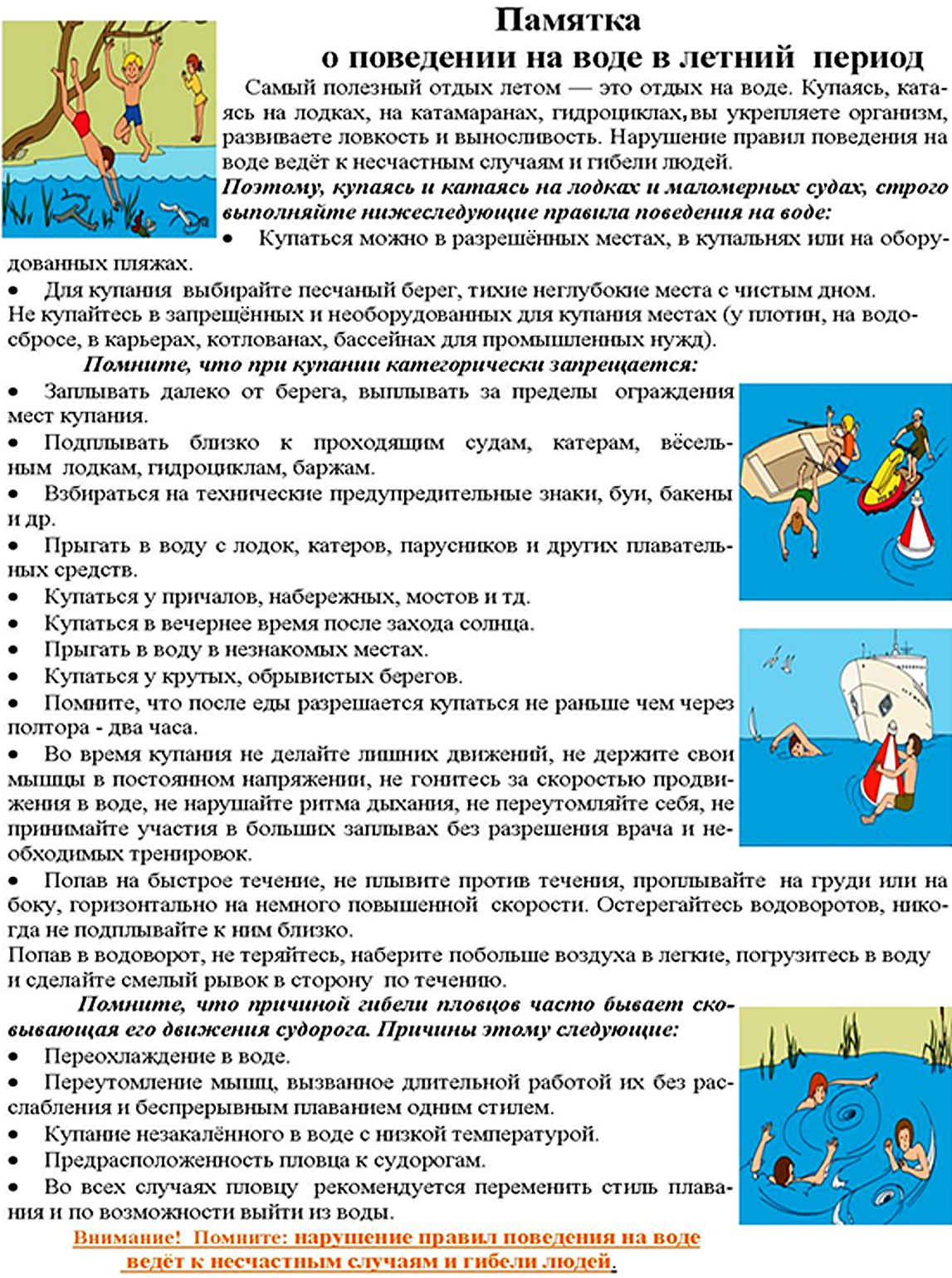 Администрация Шумского МО